Saturday, February 11, 20239:00 a.m. Live Stream MassReverend Father Liborio AmaralToronto Diocesan Spiritual AdvisorMorning Keynote Speaker:  Honorary Life Member Barbara DowdingTHe Art of Accompaniment(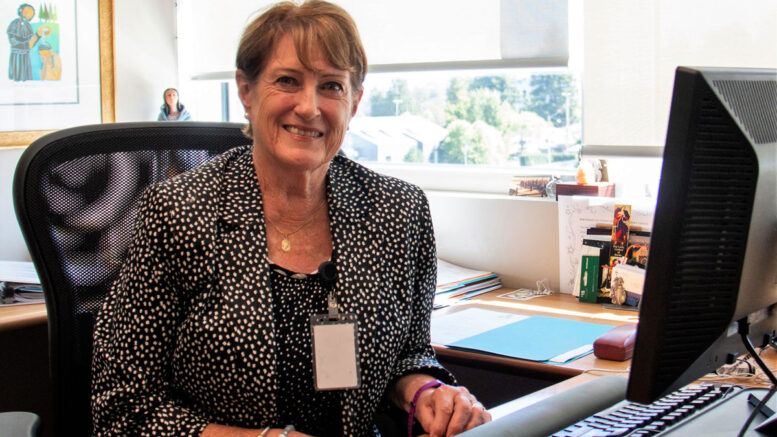 Afternoon Session (1:00 p.m.):  The BeatitudesPutting the Beatitudes into Action – To “Go Make a Difference”In your Councils, Community, WorldPresenters:  TDC Standing Committee ChairsCost is a Suggested Donation:$10.00/Member  or  $25.00/CouncilRSVP:  Shaila D’Souza:  shailaflavy@gmail.comPresidents, Please Register your Council on linePlease send cheques, payable to Toronto Diocesan Catholic Women’s LeaguetoShaila D’Souza, 35 Lilac Ave., Thornhill, ON  L3T 5K1Presidents, when submitting your RSVP, please provide the following information for each member attending from your Council.Parish Council Name:_________________________________________________Region:______________________________________________For inquiries:  Kate O’Quinn, Toronto Diocesan Organization Chairkateoquinn@yahoo.ca Development Day 2023Program9:00 a.m.		Eucharistic Celebration (Live stream)			Rev. Fr. Liborio Amaral			Toronto Diocesan Spiritual Advisor			St. Mary, Brampton9:30 a.m.		Coffee Break (In your own home)9:50 a.m.		Reconvene with Zoom Access10:00 a.m.		Welcome/Introductions/Gathering Prayer10:20 a.m.		Keynote Speaker, Honorary Life Member, Barbara Dowding     			“The Art of Accompaniment”Includes: Toronto Diocese Life and Honorary Life Members sharing personal stories on who has accompanied/mentored them on their CWL journeys and Break-out room sharing12:15 p.m.		Lunch (In your own home)1:00 p.m.	The Beatitudes:  Putting the Beatitudes into Action to “Go Make a Difference”Presenters – TDC Standing Committee Chairs and includes Break-out room sharing2:30 p.m.		Closing Remarks, Prayer"The Beatitudes are in some sense the Christian's calling card.  They identify us as followers of Jesus.  We are called to be blessed, to be followers of Jesus, to confront the troubles and anxieties of our age with the spirit and love of Jesus."Pope Francis“Go Make a Difference”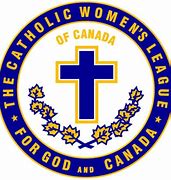 The Catholic Women’s League of CanadaToronto Diocesan CouncilDevelopment Day 2023Theme:  Go Make a DifferenceNAMEPHONE #Email